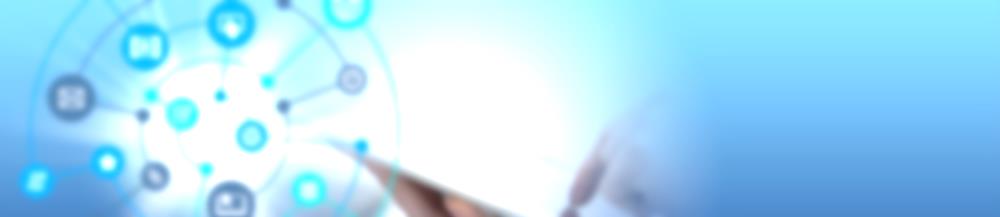 一、緣起    因應數位時代來臨，台灣閱讀文化基金會與玉山文教基金會、玉山志工基金會、台灣三星電子攜手合作，辦理「數位書箱」公益計畫，提供1,200台平板資源，開放中小學教師及玉山圖書館設置學校申請借用(每10台平板收納於充電箱，合計共120箱)，並結合國立公共資訊圖書館電子書資源，提供教師科技媒材、促進教學多元化。    為提昇教師資訊教學專業知能、有效整合傳統教材與數位資源，規劃辦理研習說明會，以提升「數位書箱」借用教師的數位教學知能、資源整合能力，達到數位教學推展之目標。二、活動目的（一）提升借用本資源的教師之數位教學知能、資源整合能力。（二）推廣數位教學理念，豐富數位教材及教法，提昇教學品質與創意。三、辦理單位指導單位：教育部主辦單位：台灣閱讀文化基金會、玉山文教基金會合辦單位：國立公共資訊圖書館四、研習日期2018/2/8(四)~2/9(五)五、研習地點玉山登峰大樓2樓卓越堂（地址：臺北市中山區撫順街４１巷１３號，鄰近捷運淡水線民權西路捷運站出口）六、研習人數    120人。    研習對象（一）優先錄取：「玉山圖書館-數位書箱」106學年第二學期借用學校(每校2~3人)。（二）優先錄取：「數位書箱」106學年第二學期借用教師。（三）其他對數位教學有興趣的教師，採報名先後順序錄取，額滿為止。七、研習報名（一）請逕上全國教師在職進修資訊網報名http://inservice.edu.tw。      課程代碼：2341129　　　開課前將以電子郵件通知報到。　　　報名完成後，如因故不能出席，請提前於2月5日前告知本課程聯絡人取消。　（二）研習住宿與餐點      本研習課程提供106-2「數位書箱」及106-2「玉山圖書館-數位書箱」借用教師免費住宿及餐點；一般學員提供午餐與茶水點心。      本研習所提供的餐點不包含2月8日晚餐      備註：住宿補助以非台北市及新北市學員為優先安排，採報名順序排定，每2人一間，共60位名額。（三)活動連絡人：台灣閱讀文化基金會 張瑞娟組長 049-2566102#24                 台灣閱讀文化基金會 林彧亘專員 049-2566102#28　　　　　　　　　國立公共資訊圖書館 蔡蕙霞小姐 04-2262-5100#1209八、研習課程內容九、預期效益：	1. 有效地整合數位教材與傳統教學，提昇教學豐富度。2. 活化教師教學效益，激發學生學習興趣。3. 增進教師資訊素養，並促進數位教學、數位閱讀之發展。日期時間內容2018/2/8(四)13:00-13:30學員報到 2018/2/8(四)13:30-14:00開幕式-致歡迎辭(玉山文教基金會、國立公共資訊圖書館、台灣閱讀文化基金會)2018/2/8(四)14:00-15:30專題演講：從國際E-PIRLS評比，談數位閱讀。講師：柯華葳教授(國立中央大學 學習與教學研究所)2018/2/8(四)15:30-15:45茶敘時間2018/2/8(四)15:45-17:00講題：「數位書箱」與校園閱讀推動講師：台灣閱讀文化基金會 陳一誠執行長2018/2/8(四)17:00～自由活動日期時間內容2018/2/9(五)09:00-10:20實作課程：「數位書箱」基本操作與教學結合面面觀 講師：力新國際科技 謝清佑資深經理2018/2/9(五)10:20-10:30中場休息2018/2/9(五)10:30-12:00專題演講：數位e教室-教師愛不釋手的國資圖數位資源 講師：國立公共資訊圖書館 張琬甄聘用編審2018/2/9(五)12:00-13:30午餐2018/2/9(五)13:30-15:00專題演講：「數位書箱」班級教學實務經驗分享講師：台北市景美國小林惠暖老師      新北市柑園國小易珏伶老師2018/2/9(五)15:00-15:20茶敘時間2018/2/9(五)15:20-16:20專題演講：數位資源與圖書館經營講師：基隆市仁愛國小林心茹老師2018/2/9(五)16:20~賦歸 